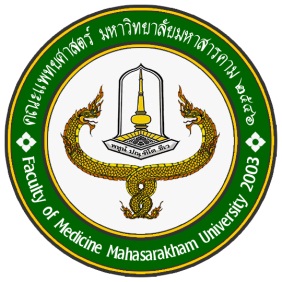 แนวทางปฏิบัติเรื่องการคัดกรองผู้ป่วยโรคความดันโลหิตสูงที่มารักษาทางทันตกรรมโรงพยาบาลสุทธาเวช คณะแพทยศาสตร์ มหาวิทยาลัยมหาสารคาม1.วัตถุประสงค์        	1. เพื่อให้การปฏิบัติงานเป็นไปตามมาตรฐานในแนวทางเดียวกันทั้งภายในและภายนอกหน่วยงาน        	2. เพื่อใช้เอกสารในการประสานให้ผู้ปฏิบัติงานที่เกี่ยวข้องทราบและเข้าใจขั้นตอนการปฏิบัติงานในแนวทางเดียวกัน ได้แก่ งานอุบัติเหตุฉุกเฉิน งานผู้ป่วยนอก (OPD) และคลินิกเฉพาะทางด้านอื่นๆ รวมถึงศูนย์บริการขามเรียง2. ขอบข่าย     	ระเบียบปฏิบัตินี้ครอบคลุมขั้นตอนการให้บริการผู้ป่วยคลินิกทันตกรรมตั้งแต่ ผู้ป่วยเริ่มต้นเข้าโรงพยาบาลมาลงทะเบียนกับเวชระเบียน มาที่ห้องทันตกรรม การซักประวัติคัดกรอง การรับบริการการรักษา การส่งต่อการรักษา การส่งปรึกษาแพทย์ การนัดหมาย จนกระทั่งชำระเงินกลับบ้าน3. ผู้รับผิดชอบ     	1. ทันตาภิบาล (เป็นเจ้าหน้าที่หลักตำแหน่งคัดกรอง)     	2. ผู้ช่วยทันตแพทย์ (เข้ามาช่วยในส่วนคัดกรอง กรณีไม่มีทันตาภิบาลอยู่ส่วนคัดกรอง)       	3. ทันตแพทย์4. อุปกรณ์ / เครื่องมือที่ใช้      	1. เครื่องวัดความดันโลหิตแบบอัตโนมัติ / เครื่องวัดความดันโลหิตแบบ Manual       	2. คอมพิวเตอร์ที่ลงโปรแกรมระบบฐานข้อมูลของศูนย์บริการทางการแพทย์ (Hosxp)         	3. ใบนำทาง, ใบปรึกษาแพทย์5. รายละเอียดการปฏิบัติงาน1. เจ้าหน้าที่คัดกรอง แจ้งผู้ป่วยที่เข้ามารับบริการ ยื่นใบนำทาง ใบนัดหรือเอกสารที่ตะกร้ารับบัตร      	2. เจ้าหน้าที่คัดกรอง เรียกชื่อผู้ป่วย เพื่อมายังโต๊ะคัดกรองโดยเรียกตามลำดับบัตรก่อน-หลัง      	3. เจ้าหน้าที่ส่วนคัดกรอง ตรวจสอบยืนยันตัวบุคคลของผู้ป่วย ด้วยการตรวจบัตรประชาชน บัตรนักศึกษา บัตรข้าราชการ หรือบัตรอื่นๆ       	4. เจ้าหน้าที่คัดกรองตรวจสอบสิทธิ์ผู้ป่วยจากโปรแกรม Hosxp และบันทึกในใบแทนซักประวัติ     	5. เจ้าหน้าที่คัดกรองวัดความดันโลหิตผู้ป่วยทุกราย ที่มารับบริการ พร้อมบันทึกในใบแทนซักประวัติรวมถึงคีย์ข้อมูลในโปรแกรม Hosxp ส่วนคัดกรอง     	6. เจ้าหน้าที่คัดกรองซักประวัติผู้ป่วย พร้อมบันทึกข้อมูลในโปรแกรม Hosxp ส่วนคัดกรอง         		6.1 ซักประวัติอาการสำคัญ (CC)            		6.2. ซักประวัติโรคประจำตัวและการแพ้ยา         		6.3. ชั่งน้ำหนักและสอบถามส่วนสูง      	7. ผู้ป่วยอายุตั้งแต่ 15 ปีขึ้นไป ให้มีการวัดความดันโลหิตในทุกรายก่อนการรับบริการทางทันตกรรม      	8. เมื่อพบว่าผุ้ป่วยมีค่าความดันโลหิตสูงมากกว่าค่าปกติ คือ มากกว่า 120 / 80 มม.ปรอท ให้มีการตรวจวัดซ้ำอย่างน้อย 2 ครั้ง โดยให้ผู้ป่วยนั่งพักทิ้งช่วงการวัดประมาณ 10-15 นาทีก่อนการวัดความดันโลหิตในครั้งถัดไป หากยังมีค่าความดันโลหิตที่สูงอยู่ แต่ไม่เกิน 140 / 90 มม.ปรอท ให้แจ้งผู้ป่วยยังไม่แนะนำให้ทำหัตถการ เช่น การศัลยกรรมช่องปาก งานถอนฟัน งานผ่าตัดฟันคุด ให้เข้าตรวจได้ ก่อนส่งต่อเพื่อปรึกษาแพทย์ (ตามขั้นตอนการส่งต่อผู้ป่วยเมื่อเกิดภาวะความดันโลหิตสูง) ส่วนกรณีผู้ป่วยไม่มีโรคทางระบบอื่นที่มีความซับซ้อน ต้องการทำหัตถการที่มีความเสี่ยงต่ำ เช่น การขูดหินน้ำลาย การอุดฟัน ให้ผู้รักษาประเมินสภาวะร่างกายผู้ป่วยตามดุลยพินิจ เป็นรายๆไป 	9. กรณีผู้ป่วยมีค่าความดันโลหิตอยู่ในช่วงวิกฤต คือ ค่าความดัน systole มากกว่า 180 มม.ปรอท หรือ ค่าความดัน diastole มากกว่า 110 มม.ปรอท ให้เจ้าหน้าที่คัดกรองส่งต่อผู้ป่วย (ตามขั้นตอนการส่งต่อผุ้ป่วยเมื่อเกิดภาวะความดันโลหิตสูง) โดยไม่ต้องมีการให้พักหรือวัดความดันโลหิตซ้ำ จำเป็นต้องส่งต่อแผนกฉุกเฉินทันที6. ขั้นตอนการส่งต่อผู้ป่วยเมื่อเกิดภาวะความดันโลหิตสูงมากกว่าปกติ         	6.1 ผู้ป่วยความดันโลหิตสูงในระดับไม่วิกฤต
             คำจำกัดความ คือ ผู้ป่วยที่มีค่าความดันโลหิตมากกว่า 120 / 80 มม.ปรอท แต่ไม่เกิน 180 / 110 มม.ปรอทแผนผังการส่งต่อผู้ป่วยความดันโลหิตสูงในระดับไม่วิกฤต                   6.2 ผู้ป่วยความดันโลหิตสูงในระดับวิกฤต
                     คำจำกัดความ คือ ผู้ป่วยที่มีค่าความดันโลหิต systole มากกว่า 180 มม.ปรอท หรือ diastole มากกว่า 110 มม.ปรอทแผนผังการส่งต่อผู้ป่วยความดันโลหิตสูงในระดับวิกฤต7. เอกสารอ้างอิง      	7.1 แนวทางการตรวจคัดกรองผู้ป่วย งานทันตกรรม โรงพยาบาลวาปีปทุม      	7.2 แนวทางปฏิบัติเพื่อความปลอดภัยทางทันตกรรม (Thai dental safety goals and guidelines 2015)8.ภาคผนวกแบบฟอร์มส่งต่อผู้ป่วยเพื่อปรึกษาแพทย์กรณีความดันโลหิตสูงจัดเตรียมเอกสารโดยตรวจสอบเอกสารโดยอนุมัติใช้เอกสารโดยนายพิชัย งามวิริยะพงศ์(หัวหน้างานทันตกรรม)นายพิชัย งามวิริยะพงศ์(หัวหน้างานทันตกรรม)    ผศ.นพ.เกรียงไกร โกวิทางกูร    (รองคณบดีฝ่ายโรงพยาบาล)พฤษภาคม 2562พฤษภาคม 2562พฤษภาคม 2562เลขที่เอกสารแก้ไขครั้งที่  0สำเนาฉบับที่วันที่เริ่มใช้MSUH-WI-DT-002วันที่แก้ไข --1 มิถุนายน 2562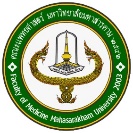 โรงพยาบาลสุทธาเวช คณะแพทยศาสตร์ มหาวิทยาลัยมหาสารคามโรงพยาบาลสุทธาเวช คณะแพทยศาสตร์ มหาวิทยาลัยมหาสารคามโรงพยาบาลสุทธาเวช คณะแพทยศาสตร์ มหาวิทยาลัยมหาสารคามแนวทางปฏิบัติเรื่อง : การคัดกรองผู้ป่วยโรคความดันโลหิตสูงที่มารักษาทางทันตกรรมเอกสารเลขที่MSUH-WI-DT-002หน้า 1 จาก 5แนวทางปฏิบัติเรื่อง : การคัดกรองผู้ป่วยโรคความดันโลหิตสูงที่มารักษาทางทันตกรรมแก้ไขครั้งที่ 00-วันที่เริ่มใช้1 มิถุนายน 2562ผู้จัดทำ : ทันตแพทย์พิชัย งามวิริยะพงศ์หน่วยงาน : งานทันตกรรมหน่วยงาน : งานทันตกรรมผู้ตรวจสอบ :นายพิชัย งามวิริยะพงศ์(หัวหน้างานทันตกรรม)ผู้อนุมัติ :             ผู้ช่วยศาสตราจารย์นายแพทย์เกรียงไกร โกวิทางกรู(รองคณบดีฝ่ายโรงพยาบาล)ผู้อนุมัติ :             ผู้ช่วยศาสตราจารย์นายแพทย์เกรียงไกร โกวิทางกรู(รองคณบดีฝ่ายโรงพยาบาล)โรงพยาบาลสุทธาเวช คณะแพทยศาสตร์ มหาวิทยาลัยมหาสารคามโรงพยาบาลสุทธาเวช คณะแพทยศาสตร์ มหาวิทยาลัยมหาสารคามโรงพยาบาลสุทธาเวช คณะแพทยศาสตร์ มหาวิทยาลัยมหาสารคามแนวทางปฏิบัติเรื่อง : การคัดกรองผู้ป่วยโรคความดันโลหิตสูงที่มารักษาทางทันตกรรมเอกสารเลขที่MSUH-WI-DT-002หน้า 2 จาก 5แนวทางปฏิบัติเรื่อง : การคัดกรองผู้ป่วยโรคความดันโลหิตสูงที่มารักษาทางทันตกรรมแก้ไขครั้งที่ 00-วันที่เริ่มใช้1 มิถุนายน 2562 ผู้จัดทำ : ทันตแพทย์พิชัย งามวิริยะพงศ์หน่วยงาน : งานทันตกรรมหน่วยงาน : งานทันตกรรมผู้ตรวจสอบ :นายพิชัย งามวิริยะพงศ์หัวหน้างานทันตกรรมผู้อนุมัติ : ผู้ช่วยศาสตราจารย์นายแพทย์เกรียงไกร โกวิทางกรูรองคณบดีฝ่ายโรงพยาบาลผู้อนุมัติ : ผู้ช่วยศาสตราจารย์นายแพทย์เกรียงไกร โกวิทางกรูรองคณบดีฝ่ายโรงพยาบาลโรงพยาบาลสุทธาเวช คณะแพทยศาสตร์ มหาวิทยาลัยมหาสารคามโรงพยาบาลสุทธาเวช คณะแพทยศาสตร์ มหาวิทยาลัยมหาสารคามโรงพยาบาลสุทธาเวช คณะแพทยศาสตร์ มหาวิทยาลัยมหาสารคามแนวทางปฏิบัติเรื่อง : การคัดกรองผู้ป่วยโรคความดันโลหิตสูงที่มารักษาทางทันตกรรมเอกสารเลขที่MSUH-WI-DT-002หน้า 3 จาก 5แนวทางปฏิบัติเรื่อง : การคัดกรองผู้ป่วยโรคความดันโลหิตสูงที่มารักษาทางทันตกรรมแก้ไขครั้งที่ 00-วันที่เริ่มใช้1 มิถุนายน 2562ผู้จัดทำ : ทันตแพทย์พิชัย งามวิริยะพงศ์หน่วยงาน : งานทันตกรรมหน่วยงาน : งานทันตกรรมผู้ตรวจสอบ :นายพิชัย งามวิริยะพงศ์(หัวหน้างานทันตกรรม)ผู้อนุมัติ : ผู้ช่วยศาสตราจารย์นายแพทย์เกรียงไกร โกวิทางกรูรองคณบดีฝ่ายโรงพยาบาลผู้อนุมัติ : ผู้ช่วยศาสตราจารย์นายแพทย์เกรียงไกร โกวิทางกรูรองคณบดีฝ่ายโรงพยาบาลโรงพยาบาลสุทธาเวช คณะแพทยศาสตร์ มหาวิทยาลัยมหาสารคามโรงพยาบาลสุทธาเวช คณะแพทยศาสตร์ มหาวิทยาลัยมหาสารคามโรงพยาบาลสุทธาเวช คณะแพทยศาสตร์ มหาวิทยาลัยมหาสารคามแนวทางปฏิบัติเรื่อง : การคัดกรองผู้ป่วยโรคความดันโลหิตสูงที่มารักษาทางทันตกรรมเอกสารเลขที่MSUH-WI-DT-002หน้า 4 จาก 5แนวทางปฏิบัติเรื่อง : การคัดกรองผู้ป่วยโรคความดันโลหิตสูงที่มารักษาทางทันตกรรมแก้ไขครั้งที่ 00-วันที่เริ่มใช้1 มิถุนายน 2562ผู้จัดทำ : ทันตแพทย์พิชัย งามวิริยะพงศ์หน่วยงาน : งานทันตกรรมหน่วยงาน : งานทันตกรรมผู้ตรวจสอบ :นายพิชัย งามวิริยะพงศ์(หัวหน้างานทันตกรรม)ผู้อนุมัติ : ผู้ช่วยศาสตราจารย์นายแพทย์เกรียงไกร โกวิทางกรู(รองคณบดีฝ่ายโรงพยาบาล)ผู้อนุมัติ : ผู้ช่วยศาสตราจารย์นายแพทย์เกรียงไกร โกวิทางกรู(รองคณบดีฝ่ายโรงพยาบาล)โรงพยาบาลสุทธาเวช คณะแพทยศาสตร์ มหาวิทยาลัยมหาสารคามโรงพยาบาลสุทธาเวช คณะแพทยศาสตร์ มหาวิทยาลัยมหาสารคามโรงพยาบาลสุทธาเวช คณะแพทยศาสตร์ มหาวิทยาลัยมหาสารคามแนวทางปฏิบัติเรื่อง : การคัดกรองผู้ป่วยโรคความดันโลหิตสูงที่มารักษาทางทันตกรรมเอกสารเลขที่MSUH-WI-DT-002หน้า 5 จาก 5แนวทางปฏิบัติเรื่อง : การคัดกรองผู้ป่วยโรคความดันโลหิตสูงที่มารักษาทางทันตกรรมแก้ไขครั้งที่ 00-วันที่เริ่มใช้1 มิถุนายน 2562ผู้จัดทำ : ทันตแพทย์พิชัย งามวิริยะพงศ์หน่วยงาน : งานทันตกรรมหน่วยงาน : งานทันตกรรมผู้ตรวจสอบ :นายพิชัย งามวิริยะพงศ์(หัวหน้างานทันตกรรม)ผู้อนุมัติ :  ผู้ช่วยศาสตราจารย์นายแพทย์เกรียงไกร โกวิทางกรู(รองคณบดีฝ่ายโรงพยาบาล)ผู้อนุมัติ :  ผู้ช่วยศาสตราจารย์นายแพทย์เกรียงไกร โกวิทางกรู(รองคณบดีฝ่ายโรงพยาบาล)                                     วันที่ ……………/…………………./………………….
 ใบขอปรึกษาแพทย์ คลินิกทันตกรรม โรงพยาบาลสุทธาเวช คณะแพทยศาสตร์ มหาวิทยาลัยมหาสารคาม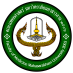 ชื่อ-สกุล ผู้ป่วย …………………………………………………… อายุ ………………………………………………HN ………………………………ข้อมูลผู้ป่วยอย่างย่อ                                        โรคประจำตัว…………………………………………………………………………….
…………………………………………………………………………………………………………………………………………………………………………….…………………………………………………………………………………………………………………………………………………………………………….……………………………………………………………………………………………………………………………………………………………………………..การวินิจฉัย ................................................................................................................................................................................
ขอเรียนปรึกษาแพทย์ผู้เกี่ยวข้องเพื่อทำหัตถการทันตกรรม ………………………………………………………………………………………….……………………………………………………………………………………………………………………………………………………………………………….                                                                                  ขอแสดงความนับถือ
                                                                                  ลงชื่อ ……………………………………………………………….
                                                                                  ตำแหน่ง/เลขประกอบโรคศิลป์..................................การตอบรับคำปรึกษา                           <   > ชะลอไว้ก่อน ……………………………………………………………………………….
                                                     <    > สามารถทำได้ .......................................................................................                                                     <    >  อื่นๆ .....................................................................................................……………………………………………………………………………………………………………………………………………………………………………..                                                                                  ลงชื่อ ..............................................แพทย์ผู้ให้คำปรึกษา
                                                                                  เลขประกอบโรคศิลป์ ..................................................
                                                                               